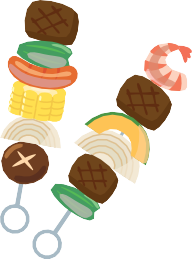 ザ・リトリートオプション料理メニューご注文は、ガーデンキッチン 152 番、またはフロント９番にお電話ください♪★嘉麻市の赤崎さんが育てた赤崎牛★追加のお肉★おつまみ★その他の料理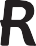 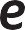 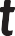 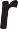 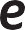 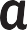 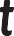 ・赤崎牛サーロインステーキ（300ｇ）４人前・・・・・・・・・・・・6,000 円・牛ヒレ肉ステーキ（200ｇ）２人前・・・・・・・・・・・・・・・・3,000 円・牛ロースステーキ（200ｇ）２人前・・・・・・・・・・・・・・・・1,800 円・牛サイコロステーキ（200ｇ）２人前・・・・・・・・・・・・・・・1,400 円・スモーク一式（2人前）・・・・・・・・・・・・・・・・・・・・・（サーモン・カマンベールチーズ・ベーコン・ゆで卵・枝豆）※ご注文をいただいてからスモークいたしますので１時間程かかります。2,400 円・チーズ 3 種盛り合わせ（2~3 人前）・・・・・・・・・・・・・・・・（カマンベール・スモーク・マーブル・バケット）1,600 円・塩麹唐揚げ（5個）・・・・・・・・・・・・・・・・・・・・600 円・フライドポテト（200ｇ） ・・・・・・・・・・・・・・・・・・・・500 円・生タラバガニ（500ｇ）・・・・・・・・・・・・・・・・・・・・・・・7,000 円・カマンベールチーズフォンデュ（2~3 人前）・・・・・・・・・・・・・（野菜・じゃがいも・ウインナー・フランスパン・トマト・たまご）1,800 円・ピザマルゲリータ（約21cm ) ・・・・・・・・・・・・・・・・・・・1,400 円・ポークバックリブ（スペアリブの背中側）1 ピース・・・・・・・・・・600 円・自家製ミニビーフカレーライス （ライス120ｇ）・・・・・・・・・・・600 円・ヤマメ（1匹） ・・・・・・・・・・・・・・・・・・・・・・・・・・600 円・ガーリックトースト（バケット4カット） ・・・・・・・・・・・・・・600 円・おにぎり（1個） ・・・・・・・・・・・・・・・・・・・・・・・・・300 円・ライス （230g） ・・・・・・・・・・・・・・・・・・・・・・・・・240 円